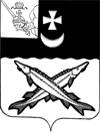 КОНТРОЛЬНО-СЧЕТНАЯ КОМИССИЯ БЕЛОЗЕРСКОГО МУНИЦИПАЛЬНОГО ОКРУГАВОЛОГОДСКОЙ ОБЛАСТИ161200, Вологодская область, г. Белозерск, ул. Фрунзе, д.35,оф.32тел. (81756)  2-32-54,  факс (81756) 2-32-54,   e-mail: krk@belozer.ruЗАКЛЮЧЕНИЕфинансово-экономической экспертизы на проект постановления администрации Белозерского муниципального округа«О внесении изменения  в постановление администрации округа от 11.01.2023 № 52»21 ноября  2023 годаЭкспертиза проекта проведена на основании пункта 2 статьи 157 Бюджетного кодекса Российской Федерации, в соответствии с Федеральным законом от 07.02.2011  №6-ФЗ «Об общих принципах организации и деятельности контрольно-счетных органов субъектов Российской Федерации и муниципальных образований», на основании пункта 9.1 статьи 9 Положения о контрольно-счетной комиссии Белозерского муниципального округа Вологодской области, утвержденного решением Представительного Собрания Белозерского муниципального округа от 12.10.2022 № 19, пункта 1.6 плана работы контрольно-счетной комиссии Белозерского муниципального округа на 2023 год.Цель финансово-экономической экспертизы: определение соответствия положений, изложенных в проекте  муниципальной программы (далее - Программа), действующим нормативным правовым актам Российской Федерации, субъекта Российской Федерации и муниципального образования; оценка экономической обоснованности и достоверности объема ресурсного обеспечения Программы, возможности достижения поставленных целей при запланированном объеме средств. Предмет финансово-экономической экспертизы: проект  постановления администрации округа «О внесении изменения в постановление администрации округа от 11.01.2023 № 52». Сроки проведения: с 21.11.2023  по 21.11.2023Правовое обоснование финансово-экономической экспертизы:При подготовке заключения финансово-экономической экспертизы проекта Программы использован  Порядок разработки, реализации и оценки эффективности муниципальных программ Белозерского района (далее – Порядок), утвержденный постановлением администрации Белозерского муниципального округа от 25.04.2023 № 519 (с учетом последующих изменений).Для проведения мероприятия   представлены следующие материалы:проект постановления администрации округа «О внесении изменения в постановление администрации округа от 11.01.2023 № 52». копия листа согласования проекта с результатами согласования. В результате экспертизы  установлено:	Проектом постановления администрации округа предлагается внести изменения  в муниципальную программу «Молодежь Белозерья» на 2023-2027 годы».    Проект Программы состоит из паспорта Программы, разделов и приложений к Программе. Разделы Программы:Паспорт Программы.Характеристика сферы реализации муниципальной программы, основные проблемы в указанной сфере и перспективы ее развития.Приоритеты в сфере реализации муниципальной программы, описание основных целей и задач реализации муниципальной программы, прогноз развития сферы молодежной политики по результатам реализации программы, сроки реализации муниципальной программы.Характеристика основных мероприятий муниципальной программы.Ресурсное обеспечение муниципальной программы, обоснование объема финансовых ресурсов, необходимых для реализации муниципальной программы. Целевые показатели (индикаторы) достижения целей и решения задач муниципальной программы, прогноз конечных результатов реализации муниципальной программы.Основные меры правового регулирования, направленные на достижение цели и конечных результатов, основание для разработки муниципальной программы.Основные меры регулирования и управления рисками.Приложения Программы:Финансовое обеспечение реализации муниципальной программы за счет средств бюджета округа (приложение  таблица 1).Прогнозная (справочная) оценка расходов федерального, областного бюджетов, бюджетов государственных внебюджетных фондов, физических и юридических лиц на реализацию целей муниципальной программы (приложение 1 таблица 2).Перечень основных мероприятий и финансовое обеспечение реализации муниципальной программы за счет средств бюджета округа (приложение 2).Сведения о показателях (индикаторах)  муниципальной программы (приложение 3 таблица 1).Сведения о порядке сбора информации и методике расчета целевых показателей (индикаторов) муниципальной программы (приложение 3 таблица 2).Сведения об основных мерах правового регулирования в сфере реализации муниципальной программы (приложение 4).План реализации муниципальной программы (приложение 5).Правила предоставления молодым семьям социальных выплат на приобретение (строительство) жилья и их использования (приложение 6).1.Паспорт Программы в целом разработан по форме, предусмотренной приложением 1 к Порядку, содержит все установленные параметры. Вместе с тем, в нарушение приложения 1 к Порядку в паспорте Программы вместо исполнителей мероприятий муниципальной программы указаны участники Программы.2.При анализе целей и задач Программы установлено, что целью Программы является создание условий для успешной социализации и эффективной самореализации молодежи Белозерского муниципального округа.Достижение поставленной цели должно обеспечиваться за счет решения предусмотренных задач. Задачи Программы должны определять результат реализации мероприятий или осуществление функций в рамках достижения цели. Задачами Программы являются:Содействие развитию молодежной инициативы, молодежного общественного движения;Содействие гражданско-патриотическому, правовому и духовно-нравственному воспитанию молодежи, профилактика негативных явлений в молодежной среде;Повышение компетенции молодежи округа путем участия в областных молодежных форумах, проектах и мероприятиях.В ходе анализа задач, отраженных в паспорте Программы и  в разделе 2 Программы,   установлено, что в разделе 2 отражена задача «Оказание поддержки молодым семьям», которая отсутствует в паспорте Программы.3.Раздел 1 Программы, в соответствии с Порядком, содержит общую характеристику сферы реализации муниципальной программы, описание текущего состояния, основных проблем и перспективы развития.4.Раздел 2 Программы отражает приоритеты в сфере реализации муниципальной программы, цель и задачи Программы,  сроки реализации Программы. 5.В разделе 3 Программы отражена характеристика основных мероприятий Программы. 6.В разделе 4 Программы отражено ресурсное обеспечение Программы и обоснование объема финансовых ресурсов.Общий объем финансового обеспечения муниципальной программы  составляет 3 633,8 тыс. рублей, в том числе по годам реализации: 2023 год- 1 332,8 тыс. рублей, 2024 год- 1 158,0 тыс. рублей, 2025 год- 1 143,0 тыс. рублей, 2026 год -0,0 тыс. рублей, 2027 год -0,0 тыс. рублей.7.Раздел 5 Программы содержит целевые показатели (индикаторы) достижения целей и решения задач муниципальной программы, прогноз конечных результатов реализации муниципальной программы.8.В разделе 6 Программы отражены основные меры правового регулирования, направленные на достижение цели и конечных результатов, основание для разработки Программы.9.Раздел 7 содержит  основные меры регулирования и управления рисками.	Одним из основных мероприятий Программы является мероприятие «Оказание поддержки молодым семьям».	В рамках данного основного мероприятия предусмотрена выдача молодым семьям в установленном порядке свидетельств о праве на получение социальной выплаты, исходя из размеров бюджетных ассигнований, предусмотренных на эти цели в бюджете округа, в том числесубсидий из бюджета субъекта Российской Федерации.Социальная выплата будет предоставляться администрацией округа в соответствии с Правилами предоставления молодым семьям социальных выплат на приобретение (строительство) жилья и их использования, приведенными в приложении 4 к Программе.В соответствии с частью 1 статьи 6 Федерального закона № 210-ФЗ «Об организации предоставления государственных и муниципальных услуг» органы, предоставляющие муниципальные услуги, обязаны предоставлять муниципальные услуги в соответствии с административными регламентами.	В связи с тем, что предоставление социальной выплаты осуществляется по  запросам заявителей, контрольно-счетная комиссия предлагает разработать регламент предоставления муниципальной услуги в части предоставления социальной выплаты на приобретение (строительство) жилья.Вывод по результатам экспертизы: 1.Проект муниципальной программы содержит все основные параметры: цели, задачи, показатели (индикаторы), конечные результаты реализации муниципальной программы, сроки их достижения, объем ресурсов, необходимый для достижения целей муниципальной программы.Вместе с тем, проект Программы содержит ряд замечаний, рекомендованных контрольно-счетной комиссией округа к устранению. 2.Проект постановления администрации округа «О внесении изменения в постановление администрации района от 11.01.2023 № 52» рекомендован к принятию с учетом предложений контрольно-счетной комиссии округа.  Предложения:	1.В паспорте Программы в соответствии с приложением 1 к Порядку отразить исполнителей мероприятий муниципальной программы, а не участников Программы.2.Привести в соответствие раздел 2 Программы и паспорт Программы в части задачи «Оказание поддержки молодым семьям».3.В соответствии с частью 1 статьи 6 Федерального закона № 210-ФЗ «Об организации предоставления государственных и муниципальных услуг» разработать регламент предоставления муниципальной услуги в части предоставления социальной выплаты на приобретение (строительство) жилья.Председатель контрольно-счетной комиссии округа                                                                           Н.С.Фредериксен          